Student List of SuppliesColor Pencils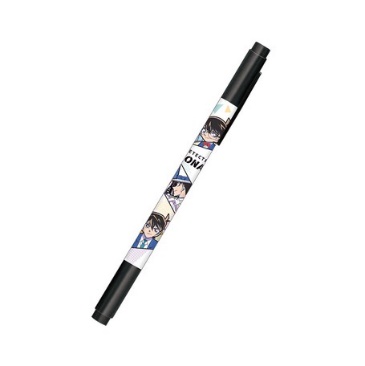 Black Name Pen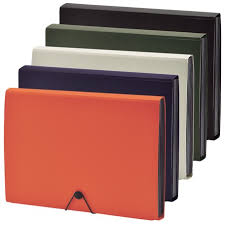 GlueHand SanitizerTissuesClear FileFile FolderMasks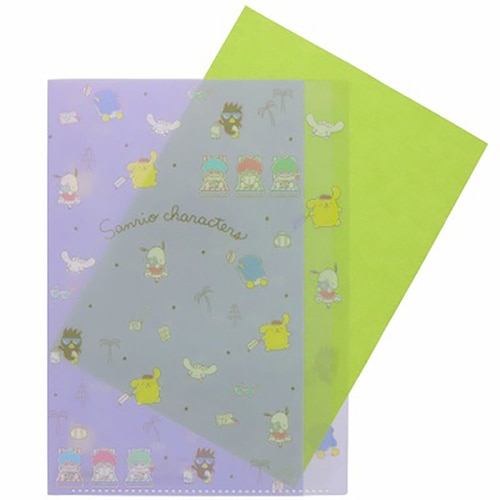 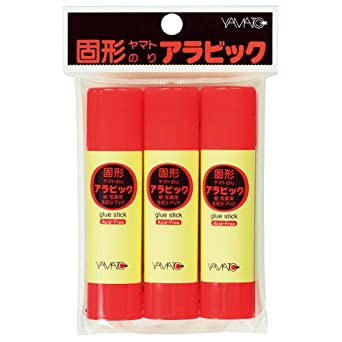 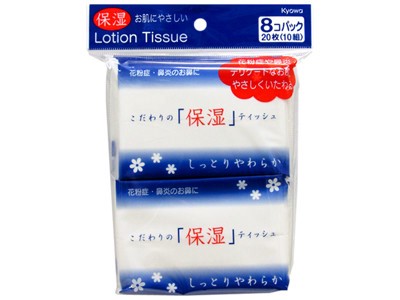 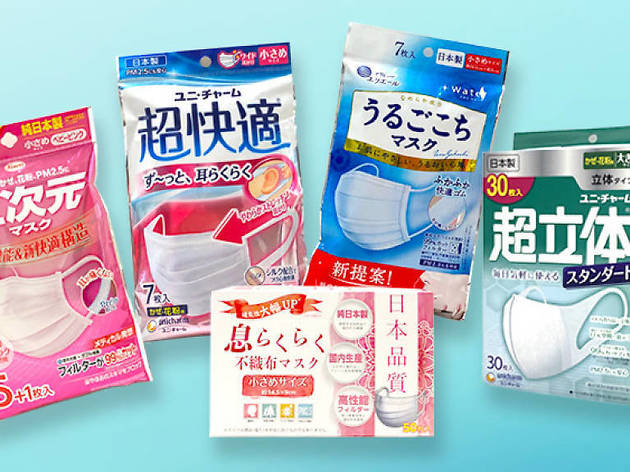 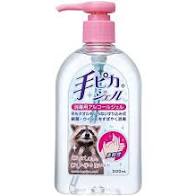 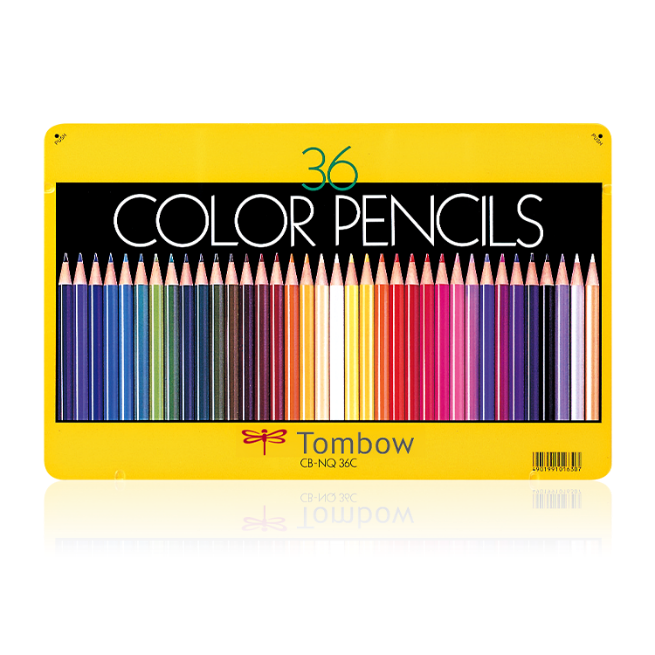 